                            Knowledge Organiser 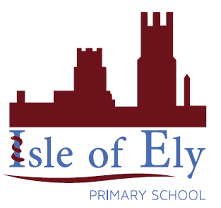                     Year 2 - Autumn Term B                       Music – Ho Ho HoWe will be using Charanga for our Music unit this half term.Our song that we are focused on is called Ho Ho Ho. This is a fun song about Christmas. We will be listening, taking part in musical activities and performing. We will be dancing, clapping and using glockenspiels to find the pulse and rhythm of music. 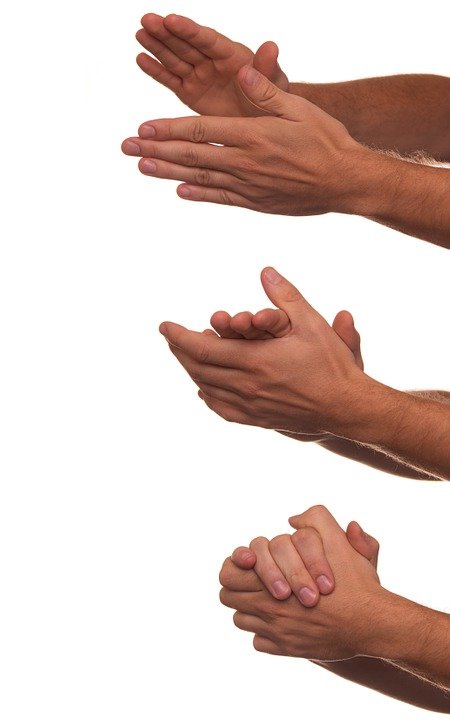 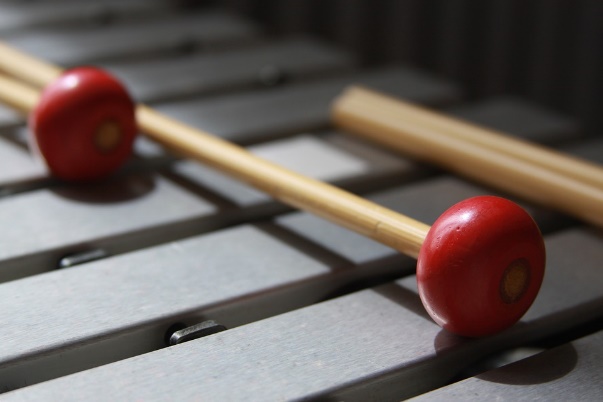 Vocabulary Vocabulary PulseSteady beat of the music.StructureHow a piece of music is organized.PitchSounds that are high and low.  ImprovisationCreating what you want to play as you go.